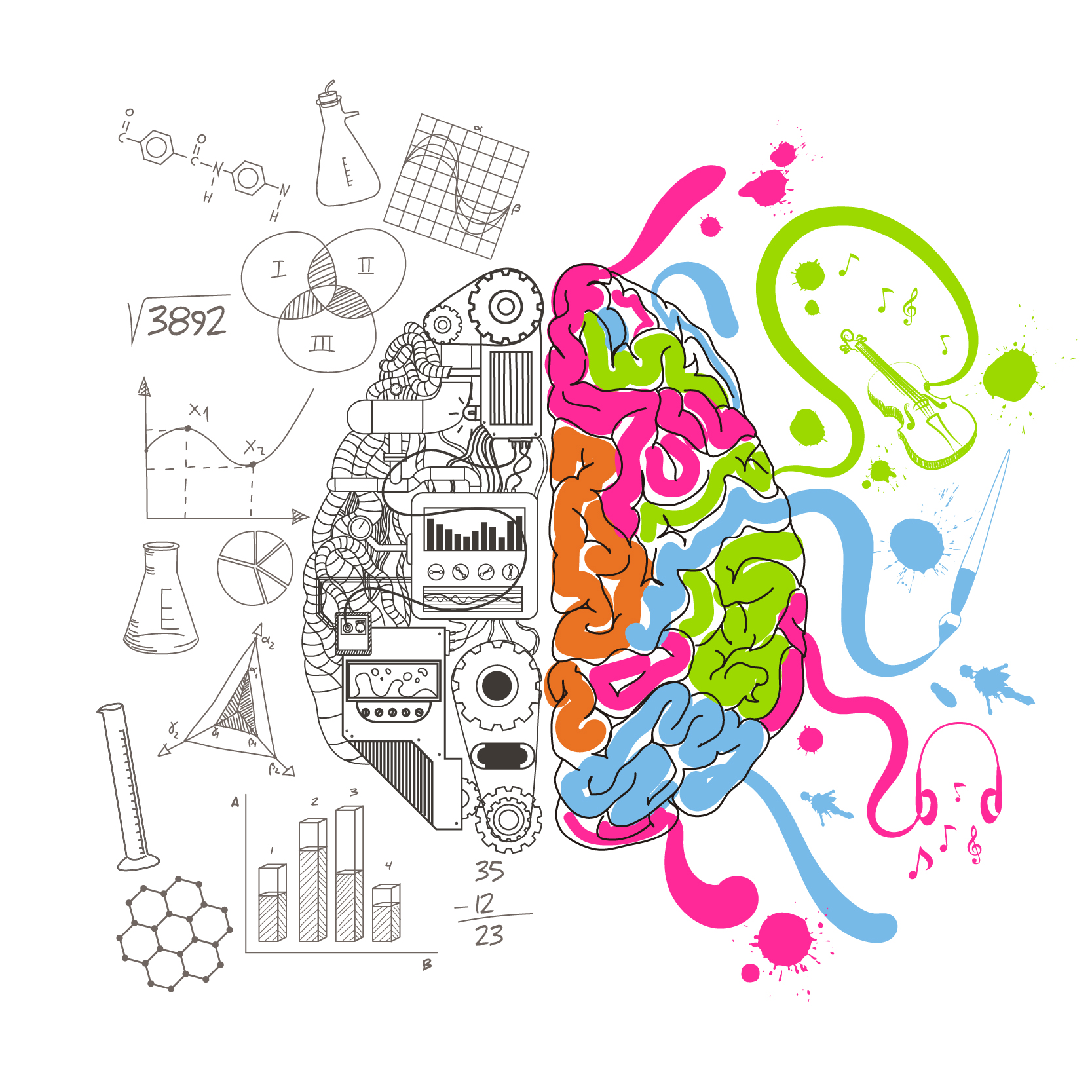 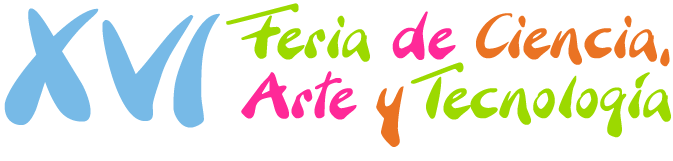 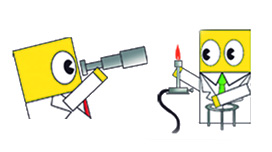 Área:  (Biología, Química ó Física)                         Categoría:   (A, B ó C) (SUSTITUIR LOS CAMPOS EN ROJO)“EL PEQUEÑO CIENTÍFICO”Nombre del Autor(es): Mendoza Contreras MarioNombre del Asesor: Martínez Jiménez RocíoCorreo electrónico del asesor: mjr85@hotmail.comNombre del Experimento:  ARCOIRIS EN UN VASOIntroducción La densidad es una propiedad característica de cada sustancia y se define como la cantidad de masa en un volumen determinado. Los líquidos que son menos densos flotarán encima de otro más denso siempre que no se mezclen.Colocaremos  distintos líquidos de diferentes densidades en un recipiente, para ver como se distribuyen estos líquidos.ObjetivoDemostrar que los líquidos tienen diferentes densidades y por ello no permite que los líquidos se mezclen.MetodologíaVerteremos  un poco de miel, jarabe de maíz, jarabe de arce, leche entera, agua, aceite vegetal, alcohol y aceite para lámparas por separado en cada uno de los vasos de plástico. Añadir 2 gotas de colorante para comidas en el agua y en el alcohol para darle color a cada uno (preferentemente verde y azul). En el vaso largo verter la miel, el jarabe de maíz y el jarabe de arce lentamente y sin tocar los bordes en el orden descrito. Luego, con el cuentagotas hacer lo mismo sustancia por sustancia, una a una lentamente, cuidando no tocar los bordes. Observar qué sucede con las capas de sustancias.ConclusionesSe podrá observar, las diferentes sustancias no se mezclan sino que por el contrario, se mantienen separadas a pesar de que todas son sustancias líquidas y se encuentran en un mismo recipiente.  Porque cada sustancia tiene una densidad de líquidos diferente y por ende, no se mezclan.Bibliografíahttp://www.ojocientifico.com/2010/07/30/experimentos-cientificos-para-ninos